En el primer trimestre estuvimos trabajando sobre un libro, “El monstruo de los colores”. A raíz de este libro hemos estado trabajando una especie de pequeño proyecto en el que hemos trabajado las emociones principales de los niños y hemos ido haciendo diversas actividades que culminaron con una representación teatral por parte de las madres.Se pinta el monstruo de los colores.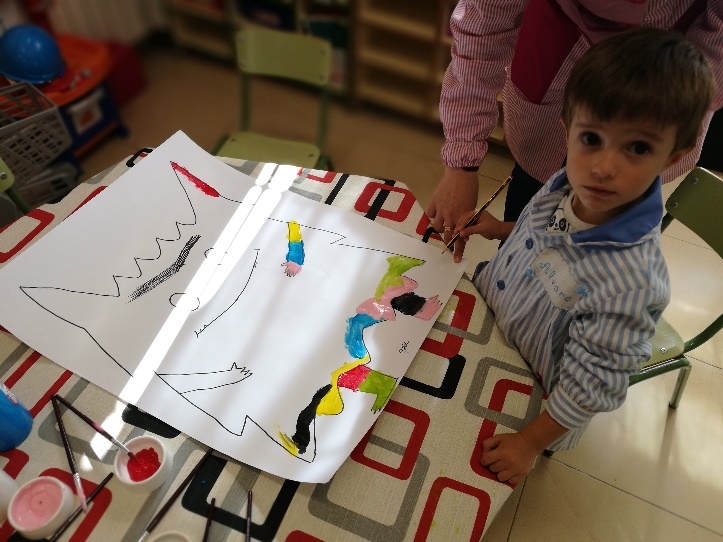 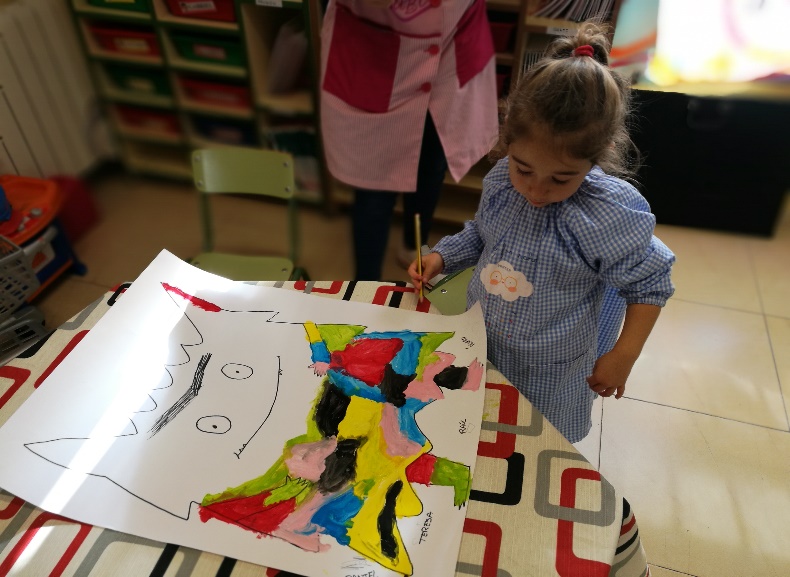 2.Creamos tarros en el que metemos las distintas emociones cada uno de los niños y hacemos un pincel relajante.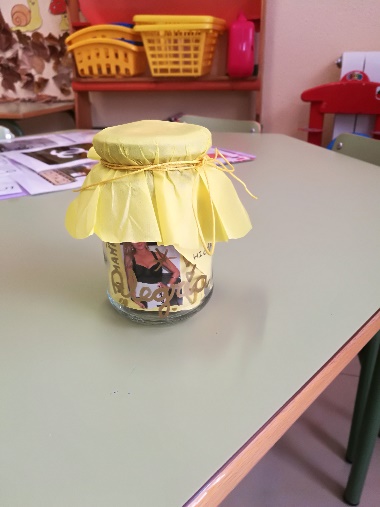 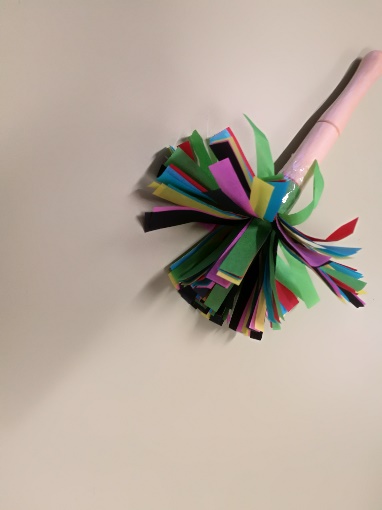 Decoramos cada uno de los monstruos con distintas técnicas para formar un librito que luego nos llevaremos a clase.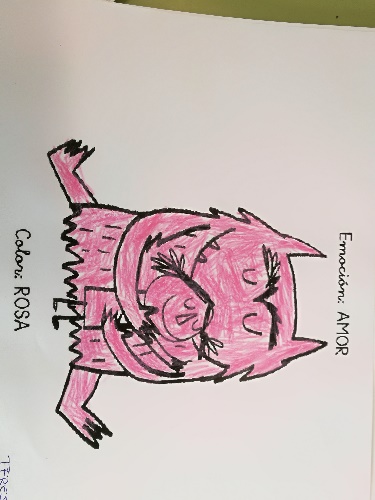 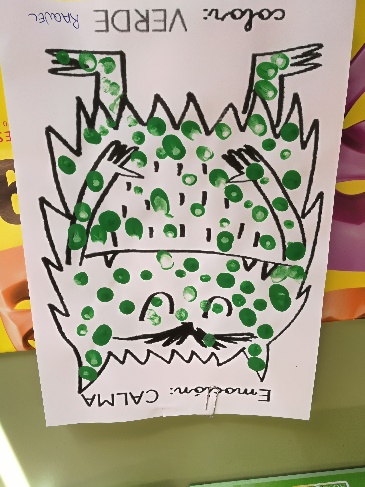 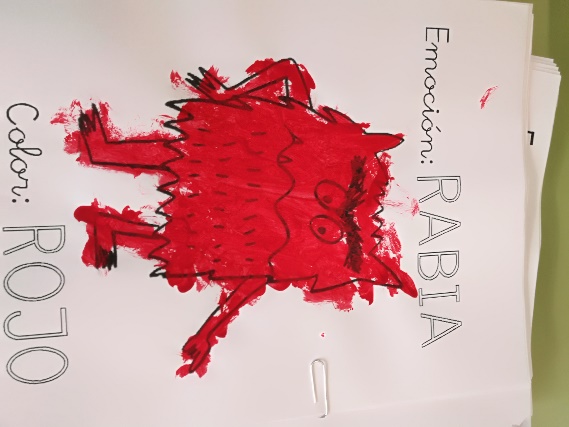 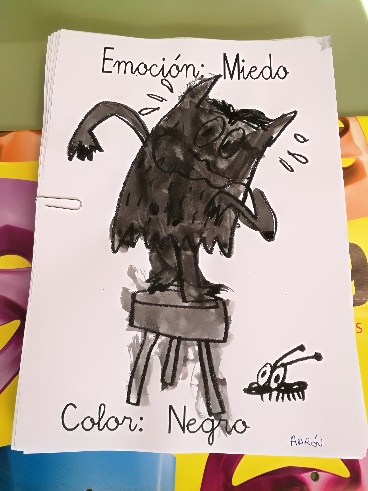 Realizamos unos monstruos que tienen que completarse como un puzle.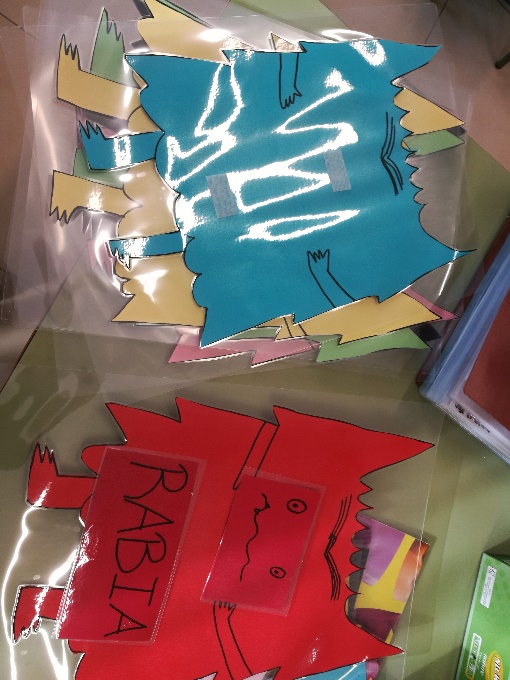 Decoración de aula.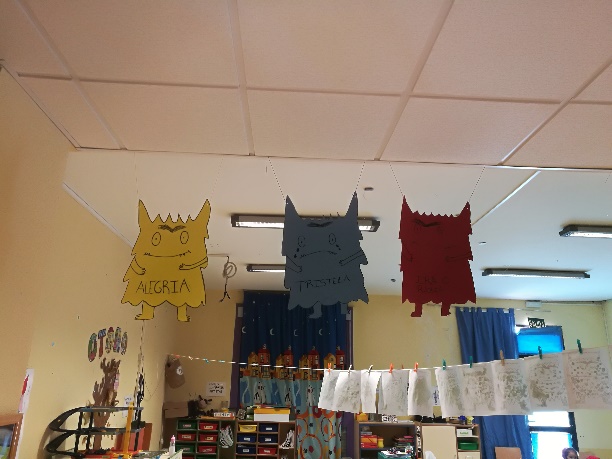 Teatro por parte de las madres.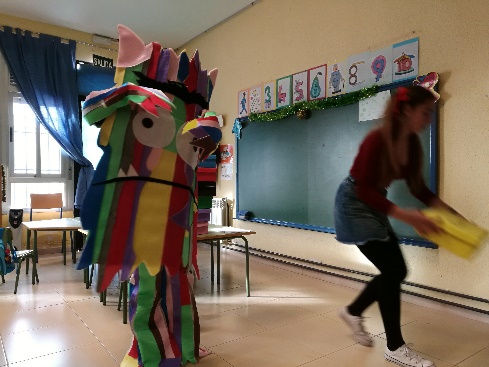 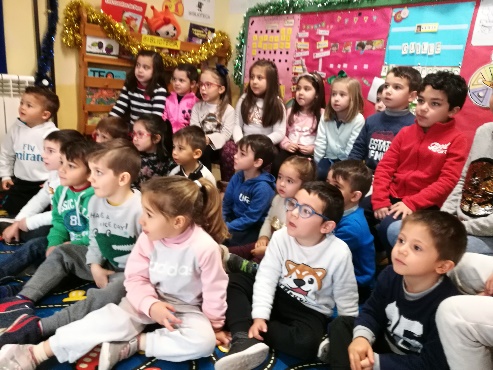 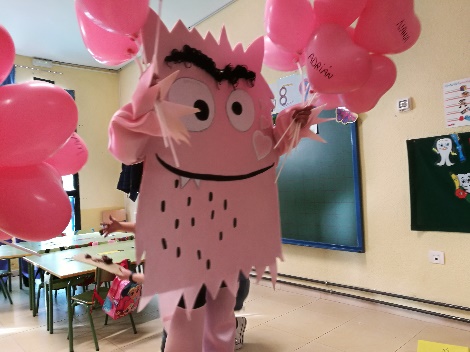 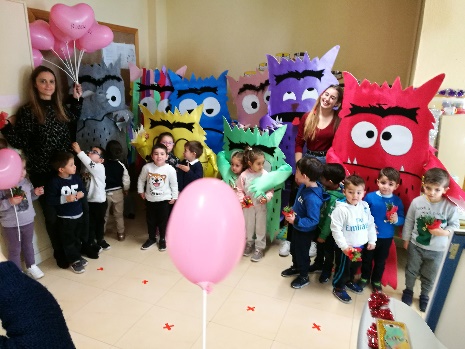 